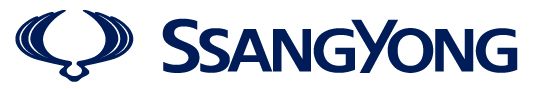 SsangYong Actyon SportsUn outil, un jouetLe pick-up Actyon Sports, c'est le bon-à-tout-faire de notre gamme. Outil de travail, voiture familiale confortable et économique, compagnon des loisirs sportifs, il est aussi lui-même, depuis 2017, un sportif accompli.Outil de travail, tout pick-up l'est par définition et l'Actyon Sport ne fait pas exception. Doté d'un plateau de 2,04 m², pouvant recevoir des charges jusqu'à 420 kg, il a de quoi satisfaire de nombreux professionnels. Par ailleurs, l'Actyon Sport est l'un des rares véhicules de sa catégorie à pouvoir tracter jusqu'à 2,5 tonnes. Et parce que son moteur 2.2 turbo diesel de 178 ch et 400 Nm (qui brille par son silence de fonctionnement) peut être associé à une boîte manuelle ou automatique, à la propulsion ou à une transmission intégrale, et que même en 2 roues motrices, le différentiel autobloquant permet de se sortir de bien des situations, le SsangYong Actyon Sports peut s'adapter à toutes les tâches.Etre une voiture familiale et économique, c'est déjà plus rare pour un pick-up. Certes de nombreux véhicules du genre peuvent revêtir un habillage intérieur cossu, et tous sont des utilitaires, avec ce que cela représente en termes d'avantage fiscaux. Mais il n'y a qu'un pick-up SsangYong, et vous n'ignorez pas que SsangYong est synonyme de rapport prix/équipement défiant toute concurrence. Dites-nous quel rival de 178 ch 4WD offre des sièges chauffants à l'avant et à l'arrière, le toit ouvrant électrique, le volant chauffant, les rétros extérieurs électriques, chauffants, rabattables électriquement, le cruise control, la climatisation, le pare-brise dégivrant, l'ordinateur de bord, le rétro intérieur photosensible, le système audio avec connexion USB/Bluetooth et les commandes au volant, et tant d'autres choses encore, pour un prix maximal inférieur à 29.000€? Et surtout, nous savons pour l'avoir lu dans vos essais qu'aucun pick-up, hormis peut-être les imposants véhicules venus des USA, n'offre un confort d'amortissement si prévenant, même à vide.Enfin, nous présentions l'Actyon Sport comme un sportif accompli, et c'est comme cela qu'il développe aussi sa notoriété. En effet, comme vous le savez, nous avons mis sur pied en 2017 un championnat "monomarque" pas comme les autres. Pour la première fois, un pick-up a été préparé spécialement pour les courses Rallycross, et a ainsi donné naissance à la Ladbrokes SRX Cup. Une compétition réellement ouverte à tous, puisqu'une saison coûte moins de 40.000€ par an, tout compris.Pour sa première édition comptant 8 rendez-vous, la SRX Cup a rencontré un franc succès et tous les participants à qui nous avons parlé mettent d'abord en avant le côté fun du pilotage de l'Actyon Sport SRX. Ou comment joindre l'utile (le développement de la carrière de l'Actyon Sport) à l'agréable (la plaisir pris par nos clients sur les circuits).Le SsangYong Actyon Sport est un outil, un jouet, un compagnon de la famille, bref, un véhicule qui gagne à être connu.